Academic Success CenterYou have a Right to get help... ...and a Responsibility to ask for itFREE ACADEMIC TUTORINGWALK-IN OPPORTUNITIESLynx Learning Lab	GH 104Professional tutors are available to assist with homework, brainstorm topic ideas, research, test prep, study strategies, writing assignments and so much more…	Monday, Wednesday, Friday	10:00 a.m. – 4:00 p.m.	Tuesday and Thursday	9:00 a.m. – 4:00 p.m.Writing Center	McKinstry LibraryProfessional tutors are available to assist with most subjects as well as any writing assignment.  Learn how to write the “A paper”, correctly cite your sources, format your paper, research your topic.  	Sunday through Thursday	7:00 – 9:00 p.m.Science Open Drop-In	GH 104	Thursdays	9:00 – 10:00 amAttend a weekly session with a professional tutor to improve your science learning strategies One-on-One Tutoring by Appointment OnlyAcademic Success Center	Gehlbach Hall	Monday-Thursday	8:00 a.m. – 5:00 p.m.	Friday	8:00 a.m. – 4:00 p.m.Stop by GH 102 or call 217-735-7303asc@lincolncollege.edu
Make your appointment for Success today!Drop-In Math TutoringProfessional and peer tutors are available to work on specific concepts, check homework and help you to master the math!Fall 2019How to get the most out of your tutoring session.Tell the tutor the specific topic you need help with.Read the assignments and attempt any work or problems prior to the tutoring session.Identify your goals for the session and be prepared to ask specific questions.Bring all materialsAttend class; tutoring cannot substitute for class attendance.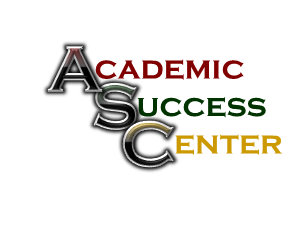 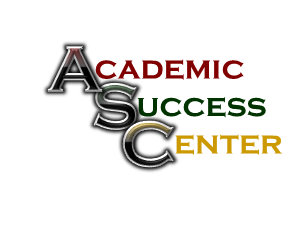 MONDAYMONDAYMONDAYMONDAY9:00 – 11:00 amMAT 091, 095MAT 119-College AlgebraNickGH 1041:00 – 4:00 pmMAT 091, 095LelandGH 1044:00 – 5:00 pmMAT 091, 095MAT 105 Gen Ed MathMAT 110-StatisticsMAT 119-College AlgebraKateGH 104TUESDAYTUESDAYTUESDAYTUESDAY9:00 – 11:00 amMAT 091, 095MAT 119-College AlgebraNickGH 1046:30 – 8:00 pmMAT 091, 095MAT 110 Statistics MAT 119 College AlgebraBryanneKelseyGH 104WEDNESDAYWEDNESDAYWEDNESDAYWEDNESDAY1:00 – 4:00 pmMAT 091MAT 095LelandGH 1046:00 – 8:00 pmMAT 091, 095MAT 105 Gen Ed MathMAT 110-StatisticsMAT 119-College AlgebraEmma N.GH 104THURSDAYTHURSDAYTHURSDAYTHURSDAY6:30 – 8:30 pmMAT 091, 095MAT 105-Gen Ed MathMAT 110-StatisticsMAT 119-College AlgebraAnneJanKelseyGH 101GH 104